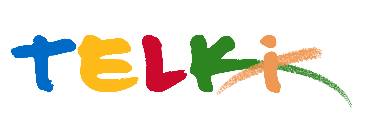 Telki Község Önkormányzata2089 Telki, Petőfi u.1.Telefon: (06) 26 920 801E-mail: hivatal@telki.huwww.telki.huELŐTERJESZTÉS A KÉPVISELŐ-TESTÜLET 2021. december 13-i rendes ülésére Napirend tárgya:Országos Bringapark Program keretében megvalósítani tervezett kerékpáros pumpapálya kérdéseA napirendet tárgyaló ülés dátuma: 				2021.12.13..A napirendet tárgyaló ülés: 					Pénzügyi bizottság, Képviselő-testület Előterjesztő: 							Deltai Károly polgármesterAz előterjesztést készítette: 					dr. Lack Mónika jegyző	 A napirendet tárgyaló ülés típusa: 				nyílt / zárt A napirendet tárgyaló ülés típusa:				rendes / rendkívüliA határozat elfogadásához szükséges többség típusát:  	egyszerű / minősített A szavazás módja: 						nyílt / titkos 1. Előzmények, különösen az adott tárgykörben hozott korábbi testületi döntések és azok végrehajtásának állása: ------2. Jogszabályi hivatkozások: ----3.Költségkihatások és egyéb szükséges feltételeket, illetve megteremtésük javasolt forrásai:- költségvetési forrásokTényállás:A Telki Multisport Egyesület Telki Bike Team, Szombati András, Bankó Andrea, Pósa Péter és telki sportkedvelő lakosok támogatási kérelemmel fordultak az önkormányzathoz egy elsősorban gyermekek és ifjúsági kerékpáros pumpapálya megvalósításához biztostandó támogatás érdekében.Az Aktív Magyarországért felelős kormánybiztos, mint Támogató az Aktív Magyarország Program részeként 2022. évben is meghirdeti az Országos Bringapark Programot (a továbbiakban: Program). A program célja a tartalmas és egészséges szabadidő-eltöltési lehetőségek segítése Magyarországon új bringaparkok kialakításával, vagy már meglévő park felújításának támogatásával. A mozgásgazdag, egészséges életmód népszerűsítése. Az Országos Bringapark Programban támogatható attrakciók típusai: - kerékpáros pumpapálya - BMX cross pálya - erdei kerékpáros egynyomos pálya - dirt/freeride pálya - BMX freestyle pálya - kerékpáros triál pálya, valamint ezen pályák kiszolgáló létesítményei és kiegészítő szolgáltatások nyújtására alkalmas elemek.A pályázati feltételek a korábbi évekhez hasonlóak: civil szervezetek, önkormányzatok, nemzeti parkok, erdészetek, egyesületek és egyházak 50%-os állami támogatást igényelhetnek rekortán borítású futókörök, és különböző típusú bringaparkok építésére. A pályázatok benyújtásának határideje 2021. december 17.Az Országos Bringapark Programban 2-20 millió forint közötti támogatás igényelhető attól függően, hogy a pályázó pumpapályát, BMX cross pályát, erdei kerékpáros egynyomos pályát, dirt/freeride, freestyle, vagy kerékpáros triál pályát szeretne építeni.A pályázónak vállalnia kell, hogy öt évig rendben tartja a pályát, és évente két sportrendezvényt is tart rajta.A támogatásra rendelkezésre álló forrás mértéke: A 2022-es évben a programra 400 millió forint áll rendelkezésre. A támogatás mértéke maximum 50%, az egyes pályatípusoknál az elnyerhető összeg eltérő és összesen nem haladhatja meg a 40 millió forintot. Az infrastruktúra és kiegészítő szolgáltatások, szociális helyiségek építése önállóan csak akkor támogatható, ha a pályázó hitelt érdemlően igazolni tudja, hogy a létesítménynél minimum 1 éve sportegyesületi edzések zajlanak minimum 15 fős taglétszámmal, heti rendszerességgel, és a létesítmény kulturált használatát, a szociális helyiségeket máshogyan nem tudja megoldani. Helyszínenként az összköltség legfeljebb 50%-át finanszírozza a támogató. A pályázó köteles igazolni, hogy a vállalt önrészt is a projekt megvalósítására fordítja.Pályázók köre: A programra önállóan helyi önkormányzat, helyi önkormányzati költségvetési szerv, köztulajdonban álló gazdasági társaság, natúrpark, erdészeti szervezet, sportegyesület, egyházi szervezet, egyéb civil szervezet és gazdálkodó szervezet jelentkezhet. A pályázatok bírálata a beérkezés sorrendjében történik, a rendelkezésre álló keretösszeg mértékéig. A támogatás egy összegben, előlegként kerül folyósításra. A támogatás terhére ÁFA abban az esetben számolható el, ha azt a Pályázó nem igényli vissza.Minimális indikátor: pumpapálya - nyomvonal hossza 100 m.Előzetes információk alapján a legegyszerűbb kivitelezésben – bárminemű kiegészítő létesítmény, infrastruktúra biztosítása nélkül -kb 25 millió forintos beruházási forrással kell számolni, mely azt feltételezi, hogy a biztosítandó önrész mértéke 12,5 millió forint kell legyen.A hivatal megvizsgálta a pálya elhelyezésére biztosítható helyszíneket: Öreghegy 1449 hrsz, Völgyrét területe.Az kezdeményezők az önkormányzat által történő pályázat benyújtást kérik, a saját forrás önkormányzatáltal történő biztosítása mellett.Telki, 2021. december 8.										Deltai Károly								 	polgármester	1.Határozati javaslatTelki község ÖnkormányzatKépviselő-testülete/2021. (XII.    ) számú Önkormányzati határozataOrszágos Bringapark Program keretében megvalósítani tervezett kerékpáros pumpapálya kérdéseTelki község Önkormányzat képviselő-testülete úgy határoz, hogy az Országos Bringapark Program keretében pályázatot nyújt be egy kerékpáros pumpapálya megvalósítására.A pálya megvalósításához a Telki …………………… hrsz-ú ingatlant biztosítja.A beruházás megvalósításához szükséges önerő összegét ……………… Ft-ot a 2022.évi költségvetésében biztosítja.Felelős: PolgármesterHatáridő: azonnal                        2.Határozati javaslatTelki község ÖnkormányzatKépviselő-testülete/2021. (XII.    ) számú Önkormányzati határozataOrszágos Bringapark Program keretében megvalósítani tervezett kerékpáros pumpapálya kérdéseTelki község Önkormányzat képviselő-testülete úgy határoz, hogy nem támogatja az Országos Bringapark Program keretében a kerékpáros pumpa pálya megvalósítására történő pályázat benyújtását tekintettel az önkormányzat szűkös anyagi kereteire és a rövid pályázati határidőre való tekintettel.Felelős: PolgármesterHatáridő: azonnal                        